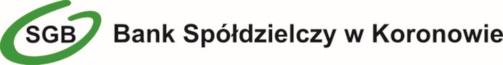 Wnioseko zmianę usług Nazwa placówki Banku prowadzącej rachunek:Dane posiadacza rachunku/użytkownikaWyciągi bankowe *)ZAWIADAMIANIE O ZMIANACHPosiadacz  wyraża zgodę /  nie wyraża zgody*) na zawiadamianie go przez Bank o zmianie:wysokości oprocentowania, w wyniku której następuje obniżenie oprocentowania środków pieniężnych zgromadzonych na rachunku;rodzaju stawki bazowej;wysokości marży Banku/wartości wskaźnika;taryfy;regulaminu;w zakresie uczestnictwa w obowiązkowym systemie gwarantowania depozytów i zasadach jego funkcjonowania, w tym o zakresie podmiotowym i przedmiotowym ochrony przysługującej ze strony BFG, w tym o rodzajach osób i podmiotów, które mogą być uznane za deponenta oraz o maksymalnej granicy ochrony gwarancyjnej;poprzez  przesyłanie:1) zmienionych dokumentów na adres e-mail posiadacza ,2) powiadomień do posiadacza o zmianach dokumentów z informacją, że dokument zawierający zmiany jest dostępny na  portalu internetowym ,,Moje dokumenty SGB’’ :  na e-mail posiadacza albo  za pomocą wiadomości SMS.          pieczątka i podpisy osób reprezentujących posiadacza rachunku                                 stempel funkcyjny i podpisy pracownika placówki Banku                                                                                                                                                                         przyjmującego wniosekNumer rachunku |_ _|_ _| |_ _|_ _|_ _|_ _| |_ _|_ _|_ _|_ _| |_ _|_ _|_ _|_ _| |_ _|_ _|_ _|_ _| |_ _|_ _|_ _|_ _| |_ _|_ _|_ _|_ _|Numer rachunku |_ _|_ _| |_ _|_ _|_ _|_ _| |_ _|_ _|_ _|_ _| |_ _|_ _|_ _|_ _| |_ _|_ _|_ _|_ _| |_ _|_ _|_ _|_ _| |_ _|_ _|_ _|_ _|Numer rachunku |_ _|_ _| |_ _|_ _|_ _|_ _| |_ _|_ _|_ _|_ _| |_ _|_ _|_ _|_ _| |_ _|_ _|_ _|_ _| |_ _|_ _|_ _|_ _| |_ _|_ _|_ _|_ _|imię i nazwisko, adres /nazwa i siedziba Z dniem  01-|_ _|_ _|-|_ _|_ _|_ _|_ _|  proszę/ prosimy o generowanie  wyciągów bankowych do rachunku    na koniec miesiąca  po każdej zmianie salda  Bank będzie przekazywać posiadaczowi rachunku wyciąg bankowy w postaci elektronicznej - za pośrednictwem elektronicznych kanałów dostępu w postaci elektronicznej – na adres poczty elektronicznej (e-mail)  w formie pisemnej – pocztą na adres korespondencyjny posiadacza wskazany w umowie Posiadacz rachunku oświadcza, że z dniem 01-|_ _|_ _|-|_ _|_ _|_ _|_ _|   rezygnuje z otrzymywania wyciągów bankowych za pośrednictwem poczty lub drogą elektroniczną i zobowiązuje się  do odbierania: pobierania wyciągów w postaci elektronicznej za pośrednictwem elektronicznych kanałów dostępu wyciągów w formie pisemnej w placówce banku prowadzącym rachunekWypełnić jeżeli wybrano wyciąg w postaci elektronicznej – na adres poczty elektronicznej (e-mail) Ustalam następujące hasło do wyciągu  (hasło winno zawierać minimum 8 znaków, wielkość liter ma znaczenie)|_ _|_ _|_ _|_ _||_ _|_ _|_ _|_ _||_ _|_ _|_ _|_ _||_ _|_ _|_ _|_ _||_ _|_ _|_ _|_ _||     ;  miejscowość, data